Муниципальное дошкольное образовательное учреждениеМуниципальное дошкольное образовательное учреждение«Детский сад № 68»Проект«Не шутите с огнем!»для детей старшей группы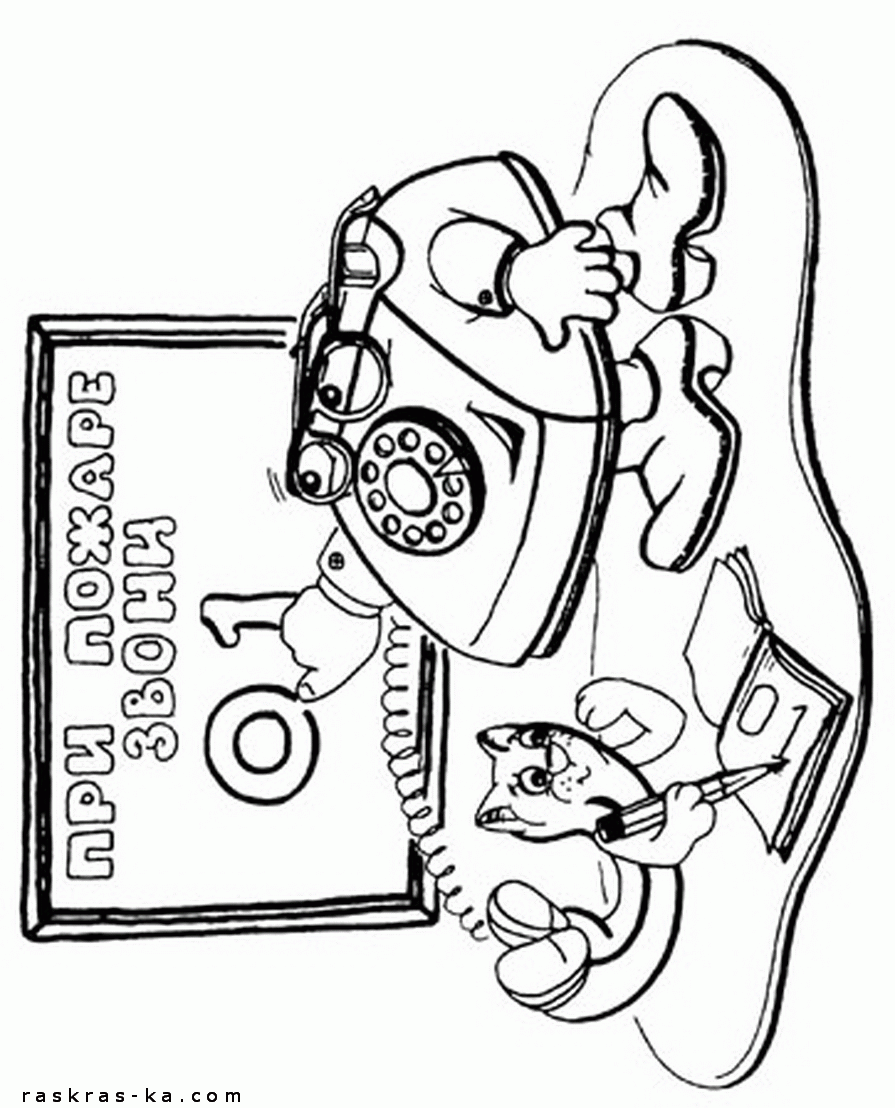 Подготовили и провеливоспитателиПьянзина Е.П., Ежикова Н.Б.Вид проекта: информационно – творческий, исследовательский, групповой;Участники проекта: воспитатели, дети, родители.Сроки проведения: 01.11.2020 – 30.11.2020Актуальность.Огонь с древних времен используется человеком, и с одной стороны – он друг человека, так как помогает решить множество бытовых проблем: приготовление пищи, освещение, обогрев жилища.Сколько лет огонь угрожает людям, почти столько же они пытаются найти от него защиту. Можно назвать много факторов, влияющих на увеличение пожаров в современном мире, но самым важным является человеческий фактор. За последние годы значительно увеличилось количество пожаров, которые произошли по вине человека.Новизна.В ходе беседы с родителями выяснилось, что в семьях безопасному поведению детей не уделяют должного внимания, в некоторых случаях "ликбез" по данному вопросу сходится на слове "нельзя" без дальнейших разъяснений для ребенка. Поэтому у детей нет ясного представления о причинах пожара, его последствиях, правилах поведения в случае его возникновения.Детскому саду и родителям надо объединить усилия, для того, чтобы уберечь детей от возможной трагедии, необходима целенаправленная работа над формированием у них культуры  поведения по пожарной безопасности.Проблема.Часто причиной пожара является детская шалость. Родители подходят к этой проблеме недостаточно серьёзно - разрешают детям играть огнеопасными предметами, у многих зажигалка является привычной игрушкой. Чтобы изменить отношение человека к этой проблеме, нужно уже на дошкольном этапе развития ребёнка начинать заниматься этой проблемой. Необходимо изменить сознание и отношение людей к противопожарной безопасности, а детский возраст является самым благоприятным для формирования правил пожарной безопасности. Цель:формировать у детей знания о пожарной безопасности.Задачи:Образовательные:формировать представление об опасных для человека ситуациях, приводящих к возникновению пожаров;познакомить с понятием «огонь»;систематизировать знания детей об электрических приборах, используемых в быту;закреплять навыки организованного поведения в детском саду, дома, на улице;познакомить с правилами поведения при пожаре и со средствами пожаротушения;уточнить знания детей о профессии пожарного;Развивающие:Развивать качества личности дошкольников: любознательность, активность, ловкость, сноровку; способность планировать свои действия на основе первичных представлений о собственной безопасности;развивать творческие способности детей, речь, словарный запас, умения составлять рассказы, мелкую моторику;Воспитательные: Воспитывать чувство осторожности и самосохранения, уверенность в своих силах;Формировать положительное отношение к труду взрослых, чувство благодарности людям, которые помогают в трудных ситуациях (при пожаре);Материал и оборудование:Плакаты с изображением на тему: “ Не играй с огнём! “, карточки с условными обозначениями средств тушения и средств оповещения,Иллюстрации с изображением различных  пожароопасных ситуаций; иллюстрации  пожарного оборудования;  костюм пожарного (для взрослого), магнитофон, музыка Г.В. Свиридова из кинофильма “Укрощение огня” марш  пожарников;  для эстафет: островки-пластины (6 шт.), туннель (2 шт.), телефон (2 шт.), ведро  детское (2 шт.), конус (10 шт.), обруч (2 шт.); медаль «Юный пожарный», художественная литература:К. Чуковский «Путаница»; «Пожар», «Пожарные собаки» - Л.Толстого; «Пожар», «В дыму» - В.Житкова; «Пожар», «Рассказ о неизвестном герое» - С.Маршака; подборка стихотворений и загадок на противопожарную тему, музыкальный центр, ИКТ.Поэтапный план реализации проекта1 этап – организационный- Изучение и создание информационной базы по проекту: анализ предметно-развивающей среды; подбор стихов, рассказов о пожаре.- Определение источника информации: библиотека, интернет.- Подбор иллюстраций по теме.- Составление плана.- Ознакомление всех участников с идеей проекта.2 этап – внедренческий- Реализация проекта;создание условий для продуктивной деятельности детей.3 этап – результативный- Проведение развлечения «Учения юных пожарных»;- выставка рисунков «Пожарная безопасность»;- презентация проекта «Не шутите с огнем!»;- анализ результатов реализации проекта, подведение итогов;Ожидаемые результаты:1. создание благоприятных условий для саморазвития ребенка;2. сформировать представление об опасных для человека ситуациях, приводящих к возникновению пожаров;овладение детьми навыков правильных действий в случае пожара;3. повышение заинтересованности родителей в формировании у детей безопасного поведения в быту.4. 	Показать родителям знания и умения детей, приобретённые в ходе реализации проекта. (развлечение «Друзья познаются в беде»)5. Выставка рисунков «Пожарная безопасность»6. Повышение педагогической культуры родителей.Комплексно-тематическое планирование к проекту«Не шутите с огнём!»для детей старшей группыс 01.11.20 по 30.11.20Работа с родителями:1. Консультация для родителей  «Как научить ребенка правильному поведению при пожаре»; « Пожарная безопасность для детей» - Памятка для родителей;2. Выставка совместных рисунков детей и родителей «Пожарная безопасность»;3. Презентация проекта на сайте детского сада.4. Привлечение родителей к изготовлению атрибутов к сюжетно-ролевым играм.Литература:1. «От рождения до школы» - примерная основная общеобразовательная программа дошкольного образования под ред. Вераксы Н. Е., Комаровой Т. С., Васильевой М. А., 2. Абаскалова Н.П. «Теория и методика обучения безопасности и жизнедеятельности»Журнал «Ребёнок в детском саду» №6 2006 год. 3. Волчкова В.Н.,  Степанова Н.В.  «Конспекты занятий во второй младшей группе детского сада». Практическое пособие для воспитателей и методистов ДОУ – Воронеж: ТЦ «Учитнель», 2004. – 392 С.; 4.  Журнал «Дошкольное воспитание» №5 2006 год. 5. Газета «Дошкольное образование» №13 2008 год.6. Основная общеобразовательная программа дошкольного образования «От рождения до школы» под редакцией Н. Е. Вераксы, Т. С. Комаровой, М. А. Васильевой7.  Стеркина Р.Б.,  Князева О.Л.,  Авдеева Н.Н.  «Основы безопасности детей дошкольного возраста» Детство-Пресс, 205, 144 с.8. Источник: http://superinf.ru/view_helpstud.php?id=67Приложение №1 Развлечение «Друзья познаются в беде»Задачи: закрепить и уточнить знания детей о причинах возникновения пожара, его последствиях и правилах пожарной безопасности на примере произведения С.Я. Маршака «Кошкин дом». дать детям представление о пользе и вреде огня. Познакомить со свойствами огня способами его тушения. Воспитывать чувство осторожности и самосохраненияПредварительная работа: беседа с детьми на тему: «Спички детям не игрушка». Рассматривание ситуаций пожароопасных ситуаций, чтение сказки С.Я. Маршака «Кошкин дом».Вид развлечения: инсценировка сказки  «Кошкин дом».Действующие лица:Ведущий.КошкаКот ВасилийЗайчикКурочкаЕжикЛисичкаКозелПетухПожарныеХод развлечения: Ведущая: Тили – тили – тили – бом!                   Был у кошки новый дом,                   Ставенки резные, окна расписные!(Выходят кот и кошка под музыку)Кошка: .Мяу, здравствуйте, ребята! Я кошка, но кошка не простая, а сказочная. Отгадайте-ка, из какой сказки я пришла. (Включение записи — зачина сказки или показ иллюстрации сказки)Дети. Ты пришла из сказки «Кошкин дом».Кошка:  Верно, ребята, я пришла к вам из сказки Самуила Яковлевича Маршака «Кошкин дом». Но пришла я не одна, а со своим сторожем - котом Василием.Кот Василий:- Здравствуйте, ребята!Дети: Здравствуйте!Кошка: Ребята. А вы знаете, почему сказка так называется?Дети: Потому что эта сказка о кошке и ее доме.Ведущая. Ребята, а что кошка любила делать?Дети. Принимать гостей.Ведущая: Гости приходили, подарки приносили!(звучит музыка и под музыку выходят гости)1 ребёнок: Я – козёл, принёс капусту.2 ребёнок: Я – петух, принёс зерно.3 ребёнок: От свиньи – картошка, хоть её немножко!Ведущий: Гостей всех угощали, весело играли.Игра «Прыжки через ручеёк»Ведущий: Хозяйка и Василий,                  Усатый старый кот,                  Не скоро проводили соседей до ворот.                  С треском, щёлканьем и громом       Встал огонь над новым домом,       Озирается кругом, машет красным рукавом!       Тили – тили – тили – бом!        Загорелся кошкин дом!(звучит музыка - дом кошки накрывается красной тканью – огонь)Кошка: Что же делать, как нам быть? Как без дома будем жить?Кот Василий: Чей дом я буду сторожить?Ведущий: Чем помочь мы кошке сможем?Кошка: Нет жилья у бедной кошки.               После страшного огня,               Не осталось даже пня.Ведущий: Что же делать нам ребята, кто поможет дом тушить?(Ответы детей. Позвонить 01, вызвать пожарных)Ведущий:А давайте мы поможем потушить кошкин дом!Игра «Кто быстрее принесет ведерко с водой» (по два чел).Ведущий: Кошечка, ты успокойся.                  Ведь друзья вокруг – не бойся!                  Чтобы не было беды,                  их советы слушай ты.Курочка: Для забавы и игры                  Спичек в руки не бери!                  Не шути, дружок, с огнем                  Чтобы не жалеть потом!Лисичка: Ты  костра не разжигай                  И другим не позволяй!                  Даже крошка – огонек                  От пожара недалек!Ежик: Печь на кухне, пылесос,             Телевизор и утюг             Пусть включает только взрослый,             Наш надежный старший друг!Зайка: Пусть мы маленького роста,             Только рост здесь ни при чем!             Мы всегда готовы взрослым             Помогать в борьбе с огнем!Вместе: При пожаре, при пожаре               Знает каждый гражданин,               При пожаре, при пожаре               Набирают «01»!(показывают картинку с номером 01)Ведущий: Ребята, скажите, а почему загорелся дом?Ответы детей(Оставили огонь без присмотра)Ведущий: А что ещё нельзя делать, чтобы не случился пожар?Ответы детей: (Нельзя брать спички, оставлять включенными эл. приборы и т. д.)- А теперь, ребята я хочу вам загадать загадки, а вы внимательно слушайте, а потом будете отгадывать, а кошка и кот Василий будут вам помогать.Загадки:1) Это тесный – тесный дом:Сто сестричек жмутся в нем,И любая из сестерМожет вспыхнуть, как костер!Не шути с сестричками!Тоненькими …(спичками)2)Я мохнатый, я лохматый,Я зимой над каждой хатой.Над пожаром и заводом,Над костром и пароходом.Но нигде – нигде меняНе бывает без огня! (Дым)4)Рыжий зверь в печи сидит,Рыжий зверь на всех сердит.Он от злости ест дроваЦелый час, а может два.Ты его рукой не тронь,  Искусает всю ладонь. ( Огонь)Кошка: Как же жить теперь без дома?               Кто построит домик новый? Ведущий: Мы тебя в беде не бросим,                   Мы к ребятам в гости просим!                   Тили-бом, тили-бом,                   Будет кошке новый дом!Давайте ребята, мы построим новый дом для нашей кошки(строят новый дом для кошки из модулей под музыку)Кошка: Тили – тили – тили – бом!               Приглашаем в новый дом!(Все персонажи выходят под музыкуПриложение №2Конспект НОД по пожарной безопасности в старшей группе на тему:«Профессия пожарного»Цель: Формировать у детей осознанное и ответственное отношение к выполнению правил пожарной безопасности.
Задачи:
Образовательные: Познакомить детей с правилами поведения при пожаре. Закрепить знание детей о причинах возникновения пожаров, правилах пожарной безопасности и доступных средствах пожаротушения. Развивающие: Формировать умение реально оценивать возможную опасность. Помочь детям запомнить правила пожарной безопасности. Развивать умение вызывать пожарного по телефону. Воспитательные: Воспитывать чувство осторожности и самосохранения.
Воспитывать чувства благодарности людям, которые помогают нам в трудных ситуациях.
Воспитывать у детей ответственность за шалость с огнем. Интегрирация образовательных областей:ОО «Познавательное развитие»: Продолжать знакомить с номером 01, по которому надо звонить, если случился пожар. Закреплять представления об огне, умение определять его стороны для человека, знания о пожароопасных предметах и последствиях игры с ними. Развивать мышление, память, речь, умение отвечать на вопросы, познавательную активность. ОО «Социально-коммуникативное развитие»: Закреплять у детей представление об огне. Упражнять в определении хороших и плохих сторон огня для жизни человека. Продолжать формировать понятие огня как друга и как врага для человека. Дать представление о возникновении и роли огня в жизни человека. ОО «Речевое развитие»: Упражнять в умении задавать и отвечать на вопросы, внимательно слушать собеседника. Развивать выдержку, память, диалогическую речь. Развивать логическое мышление при отгадывании загадок. Демонстрационный материал: воздушный красный шар, картины с с пожарной техникой- машины, вертолеты, катер, картины по правилам пожарной безопасности. Методические приемы: рассматривание иллюстраций, чтение песенки пожарного, загадка об огне, игра « Если возник пожар». Словарная работа: каска, брезент, сигнальный шар, огнетушитель, ядовитый дым, сирена. Предварительная работа: целевая прогулка в пожарное депо, рассматривание иллюстраций, чтение художественных произведений, беседы: « Почему огонь полезен и опасен», « Пожар» , « Это не игрушки- это опасно», конкурс детских рисунков «Огонь – друг, огонь – враг», дидактические и подвижные игры . Ход НОД:Воспитатель: Ребята послушайте загадку: Рыжий зверь в печи сидит, Рыжий зверь на всех сердит! Он от злости ест дрова, Может, час, а может , два Ты его рукой не тронь- Искусает всю ладонь. Дети: Огонь Воспитатель: Как вы думаете, огонь - ваш друг или враг? Дети: Огонь враг, потому - что из-за него могут сгореть вещи, квартира, дом, лес. Могут погибнуть люди, животные, птицы. Воспитатель: Правильно. Вред огня зависит от человека. Взрослые умеют, не ссорится с огнем. Но когда огонь попадает в руки маленьких детей, он показывает свой характер, стремится убежать от них и гулять по дому, по лесу, по полю. Из доброго слуги он может превратиться в огнедышащего дракона. Тогда может возникнуть беда. Неужели огонь всегда злой? Предположения детей.Подумайте, когда огонь бывает добрым и полезным? Дети:В лесу можно погреться около костра, приготовить еду. Воспитатель: Огонь – давний друг человека. Он обеспечивает человека теплом и светом. С его помощью совершается много полезных дел. Сила огня очень велика. Огонь согревает, заставляет работать машины, запускает ракеты, космические корабли. На огне готовят пищу. Он нужен в домах, детских садах, школах, фермах, заводах, больницах. Почему возникают пожары? Предположения детей.Воспитатель: Скажите, как называется профессия людей, которые приходят на помощь во время пожаров? Дети: Пожарные. Воспитатель: Что вы знаете о форме пожарного? Дети: Пожарный одет в специальный костюм, который не промокает и не горит в огне. Воспитатель: Правильно, пожарные носят специальную одежду, защищающую их от огня и дыма. На голове у них стальная каска, штаны и куртка сшиты из толстого брезента, на ногах - прочные и удобные сапоги. Ведь пожарный бесстрашно идет в огонь! Ребята, зачем пожарному каска? Дети: Каска защищает голову от ударов, если на пожарного что-нибудь упадет. Воспитатель: Правильно. Когда случается пожар-это очень опасно, а тушить пожар нелегко. Пожарные бесстрашно пробираются в горящие здания, спасают людей. Помогает им пожарная лестница. Пожар тушат водой или специальной пеной. Как вы думаете, каким должен быть пожарный? Дети: Пожарный должен быть смелым, отважным, сильным, храбрым, ловким, добрым. Воспитатель: Молодцы! А теперь послушайте песенку пожарного: Называюсь я пожарным, Укротителем огня. Злой огонь и дым угарный Отступают от меня. Мы, пожарные, - герои! Нам огонь послушен. Если вспыхнет он порою- Будет вмиг потушен! Пусть ревет пожар, бушуя, Как свечу его тушу я! Для борьбы с огнем коварным Я не зря зовусь пожарным! Воспитатель: Сейчас мы поиграем в игру «Если возник пожар». Дети стоят в кругу. У воспитателя в руках красный воздушный шар. Играющий должен быстро сказать последнее слово стихотворной строки и передать шар другому. Воспитатель: Раньше, если был пожар, Ввысь взмывал сигнальный шар Этот красный шар недаром Звал пожарных в бой с пожаром Где с огнём беспечны люди, Там взовьётся в небо шар, Там всегда грозить нам будет Злой огонь – Ребенок: Пожар (Передача шара) Воспитатель: Раз, два, три, четыре У кого пожар Ребенок:В квартире. (Передача шара) Воспитатель: Дым столбом поднялся вдруг Кто не выключил Ребенок: Утюг (Передача шара) Воспитатель: Красный отблеск побежал, Кто со спичками Ребенок: Играл (Передача шара) Воспитатель: Пламя прыгнуло в траву Кто у дома жёг Ребенок: Листву. (Передача шара) Воспитатель: Кто бросал в огонь при этом Незнакомые Ребенок: Предметы. (Передача шара) Воспитатель: Помнит каждый гражданин Этот номер - Ребенок: Ноль один (Передача шара) Воспитатель: Дым увидел – не зевай И пожарных Ребенок: Вызывай! Воспитатель: Когда люди забывают об осторожном обращении с огнём, он становится смертельно опасным. Пожар – не случайность, а результат неправильного поведения. Поэтому необходимо, чтобы каждый человек был внимательным при обращении с огнём, соблюдал осторожность. Где может возникнуть пожар? Дети: Пожар может возникнуть на земле, в воздухе, на воде. Воспитатель: На чем пожарные приезжают к месту пожара? Дети: Пожарные приезжают на специальных пожарных машинах. Воспитатель: Верно! В их распоряжении специально оснащенные пожарные машины. Они ярко-красного цвета со складной лестницей на крыше и большими огнетушителями. Когда они мчатся по улице, то все другие машины уступают им дорогу, заслышав громкий звук пожарной сирены. А если случился пожар на воде или в воздухе? Предположения детей.Воспитатель: У пожарных есть различная техника - пожарные машины, вертолеты, катера. Если произошел пожар, по какому номеру нужно звонить? Дети: По номеру 01. Воспитатель: Что нужно сообщить пожарным по телефону? Предположения детей.Воспитатель: Пожарным нужно сообщить адрес, фамилию, что горит, номер телефона. А чего нельзя делать, если случился пожар? Дети: Если случился пожар .нельзя оставаться в квартире. Комнате, прятаться под кроватью. В шкафах. Нужно быстро выбежать на улицу и т.д. Воспитатель: Кроме пламени огня очень опасен ядовитый дым, от которого люди теряют сознание и умирают. Как себя можно защитить от дыма и огня? Дети: Нужно завязать или закрыть нос и рот платком, шарфом и т.д. Воспитатель: Что нужно делать всем, чтобы не было пожаров? Дети: Нужно соблюдать правила пожарной безопасности. Воспитатель: Правильно. Так какие правила пожарной безопасности должны знать дети? Предположения детей.Воспитатель: Чтобы не случился пожар детям нельзя: -брать в руки спички, зажигалку; -разжигать и оставлять без присмотра костер; -включать газ и электроприборы в отсутствии взрослых; -жечь тополиный пух; - не влезать предметами в розетку. Надеюсь, что вы, ребята, не пройдете мимо, если увидите, что кто-то играет в опасные игры с огнем. Подведение итогов беседы:- Какие беды приносят пожары? - Кто проходит на помощь во время пожара? - О чем нужно знать и помнить, чтобы не было пожара? - Как вызвать пожарную команду по телефону? Образовательная областьИнтеграция ООВиды детской деятельностиОО «Художественно- эстетическоеразвитие»ОО «Социально-коммуникативное развитие»-Развивать интерес к различным видам игр, побуждать к активной деятельности;ОО «Речевое развитие»-Предоставлять детям для самостоятельного рассматривания картинки,        книги, игрушки, предметы, в целях развития инициативной  речи, обогащения и уточнения представлений  о спорте, здоровом образе жизни.Уточнять названия и назначение видов спорта. ОО «Физическое развитие»-Продолжать приучать детей участвовать в совместных подвижных играх; воспитывать  интерес к физическим упражнениям; соблюдать правила, согласовывать движения, ориентироваться в пространстве.Рисование «Пожарная машина»;  «Огонь»;  Выкладывание: (пазлы)«Собери картинку» - «Пожарная машина»; Раскрашивание картинок на пожарную тематику; Прослушивание  песни:"Песенка о пожарных"Сл.И.Лепко, муз. В.Вилина, ОО «Социально-коммуникативное развитие»ОО «Познавательное развитие» - продолжать знакомить с предметами ближайшего окружения (игрушки, предметы для спорта), их функциями и назначением.Продолжать знакомить с профессиями, обращать внимание на трудовые действия.  Развивать  желание сооружать постройки, обыгрывать их, объединять их по сюжету. Приучать  после игры аккуратно складывать детали в коробки.ОО «Речевое развитие»- Предоставлять детям для самостоятельного рассматривания картинки,        книги (игрушки, автомашины), в целях развития инициативной  речи, обогащения и уточнения представлений  о здоровье, спорте.Уточнять названия и назначение видов спорта.  Обучать умению вести диалог с педагогом; учить детей согласовывать прилагательные с существительными;ОО «Физическое развитие»-Продолжать приучать детей участвовать в совместных подвижных играх; воспитывать  интерес к физическим упражнениям;соблюдать правила, согласовывать движения, ориентироваться в пространстве.Дидактические игры:    « Кто где работает?», «Кому что нужно для работы»,Дидактическое упражнение «Продолжи предложение», «Чего не стало?»:Подвижные игра «Пожар», эстафета«Вызов пожарных»; «01 спешит на помощь»;Проблемная ситуация:«Действия при пожаре», «Вызови пожарных»;  Сюж.рол.игра: «Водитель пожарной машины», «Пожар в доме»,Развлечение:  «Друзья познаются в беде»;ОО «Речевое развитие»ОО «Познавательное развитие» -  закреплять умение выделять цвет, форму, величину, как особые свойства предметов, группировать  и классифицировать знакомые предметы.ОО «Физическое развитие» - Продолжать приучать детей участвовать в совместных подвижных играх; воспитывать  интерес к физическим упражнениям;соблюдать правила, согласовывать движения, ориентироваться в пространстве.ОО «Социально-коммуникативное развитие»-Развивать интерес к различным видам игр, побуждать к активной деятельности; развивать умение детей взаимодействовать и ладить друг с другом  в совместной игре.Чтение худ. литературыТ. Фетисов  «Куда спешат красные машины»; чтение с пересказом рассказа Л. Толстого «Пожарные собаки»;  произведения К.И.Чуковского «Путаница», сказки С.Я.Маршака «Дядя Стёпа», произведений Б.Житкова «Дым»,  «Пожар»,драматизация потешки «Тили-бом, тили-бом» Речевые физкультминутки: «Пожарные»; «Тушим пожар»ОО«Познавательное развитие» ОО «Речевое развитие» - Предоставлять детям для самостоятельного рассматривания картинки,       книги , в целях развития инициативной  речи, обогащения и уточнения представлений  о здоровье, спорте. Уточнять названия и назначение видов спорта. Понимать обобщающие слова; продолжать учить внятно произносить гласные и согласные звуки; вовлекать детей  в разговор во время  рассматривания картин, предметов и т.д.ОО «Физическое развитие» - Продолжать приучать детей участвовать в совместных подвижных играх; стремление к здоровому образу жизни, воспитывать  интерес к физическим упражнениям;соблюдать правила, согласовывать движения, ориентироваться в пространстве.Рассматривание материала по теме  «Противопожарная безопасность» - альбом «Безопасность», Д/и «Кто где работает?», рассматривание иллюстраций.Беседы: «Водитель», «Пожарный», «Кем я стану, когда вырасту» ;Экспериментальная деятельность: «Горит – не горит»,Наблюдение за работой пожарных.Экскурсия в пожарную часть №3.ОО«Физическое развитие»ОО «Социально-коммуникативное развитие»-Развивать интерес к различным видам игр, побуждать к активной деятельности; умение детей взаимодействовать и ладить друг с другом  в совместной игре.ОО «Речевое развитие»-Продолжать учить внятно произносить гласные и согласные звуки; развивать слуховое восприятие; помогать  доброжелательно общаться друг с другом.ОО «Художественно-эстетическое развитие» -Способствовать развитию навыков выразительной и эмоциональной  передачи игровых  образов. Формировать навыки ориентировки в пространстве.Мордовские  народные  игры:«В гусей и волка»,П/и «Пройди – не задень»,  ,  «Пожарная команда», «Ловкие руки», «Пожар!» ;Физкультминутки: «Пожарные»Пальчиковые игры:»Тушим пожар» ;